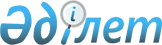 О внесении изменения в решение маслихата от 22 сентября 2022 года № 200 "Об определении размера и порядка оказания жилищной помощи"
					
			Утративший силу
			
			
		
					Решение маслихата Сарыкольского района Костанайской области от 5 июня 2023 года № 36. Зарегистрировано в Департаменте юстиции Костанайской области 14 июня 2023 года № 10025. Утратило силу решением маслихата Сарыкольского района Костанайской области от 18 апреля 2024 года № 166
      Сноска. Утратило силу решением маслихата  Сарыкольского района Костанайской области от 18.04.2024 № 166 (вводится в действие по истечении десяти календарных дней после дня его первого официального опубликования).
      Сарыкольский районный маслихат РЕШИЛ:
      1. Внести в решение маслихата "Об определении размера и порядка оказания жилищной помощи" от 22 сентября 2022 года № 200 (зарегистрировано в Реестре государственной регистрации нормативных правовых актов под номером 29815) следующее изменение:
      в приложении к указанному решению пункт 3 изложить в новой редакции:
      "3. Совокупный доход малообеспеченной семьи (гражданина) исчисляется уполномоченным органом за квартал, предшествовавший кварталу обращения за назначением жилищной помощи, в порядке, определяемом приказом Министра индустрии и инфраструктурного развития Республики Казахстан "Об утверждении Правил исчисления совокупного дохода семьи (гражданина Республики Казахстан), претендующей на получение жилищной помощи" от 24 апреля 2020 года № 226 (зарегистрирован в Реестре государственной регистрации нормативных правовых актов под № 20498).
      2. Настоящее решение вводится в действие по истечении десяти календарных дней после дня его первого официального опубликования.
					© 2012. РГП на ПХВ «Институт законодательства и правовой информации Республики Казахстан» Министерства юстиции Республики Казахстан
				
      Председатель Сарыкольского районного маслихата 

Д. Абжамалов
